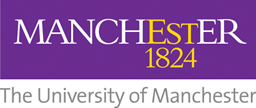 Record of Probationary Review MeetingThe probationary review meeting is a structured ‘check-in’ discussion to ensure that the employee is settling into their new role, to provide the opportunity for any concerns or problems to be raised and to provide early feedback on performance and ensure there is a clear supportive plan for any required improvements.Probationary meetings should ideally be held at regular intervals during the probationary period – ideally every two months.  The probationary review forms can be sent to Employment Services once completed:Humanities Colleagues: People.EmploymentServicesFHUM@manchester.ac.ukFBMH Colleagues: People.EmploymentServicesFBMH@manchester.ac.ukFSE Colleagues: People.EmploymentServicesFSE@manchester.ac.uk PS and CI Colleagues: People.EmploymentServicesPSCI@manchester.ac.ukName of employeeDepartmentName of managerEmployees start dateProbationary Meeting (Month3/Month6)Date of meetingSection 1: Overall Feedback on Behaviours/Conduct/Team Working:Please provide feedback on the following areas and jointly discuss with employee during probationary meeting. Demonstrating appropriate behaviours in line with the Universities values and expectationsDevelopment of relationship with manager(s), colleagues and students (where applicable):Attendance & Punctuality: If any areas on Section 1 require improvement, please document specific improvement requirements:Any training/development requirements identified:Section 2: Performance/Objectives Please provide feedback on overall performance and progress made towards any relevant set objectives. Section 2: Performance/Objectives Please provide feedback on overall performance and progress made towards any relevant set objectives. ObjectivesProgress to dateObjective 1:Met/On target to meet/Not MetObjective 2:Met/On target to meet/Not MetObjective 3:Met/On target to meet/Not MetObjective 4:Met/On target to meet/Not MetFeedback on overall performance:Feedback on overall performance:Outline any performance improvements required:Outline any performance improvements required:Training/Development:If there are any areas for improvement for Section 2 then please identify any training/development requirements to assist with necessary improvements and timescales identified: Training/Development:If there are any areas for improvement for Section 2 then please identify any training/development requirements to assist with necessary improvements and timescales identified: Section 3: Managers Assessment Section 3: Managers Assessment Section 3: Managers Assessment Managers Overall Comments: Managers Overall Comments: Managers Overall Comments: Progress to date is satisfactory: Yes No Progress to date is not satisfactory (Improvements have been identified in Section 1/2) Yes No Next Review Date: Section 4: Employee Feedback/Comments The employee can provide any comments/feedback about their experience of the probationary process (including their role, working environment and conditions).Manager’s signatureDateEmployees signatureDate